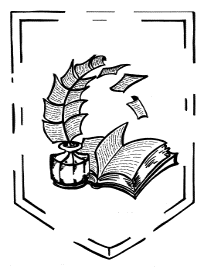 Zespół Placówek OświatowychSzkoła Podstawowa im. Marii Konopnickiejw Woli Radziszowskiejul. Szkolna 1032-053 Wola Radziszowskatel./fax. 12 275-42-32www.zpo-wr500.edupage.org     e – mail: sekretariat@wr.edu.pl___________________________________________________________________________Wola Radziszowska, 10 stycznia 2024 r.REGULAMINXXV GMINNEGO KONKURSU O TYTUŁ MISTRZA ORTOGRAFIICelem konkursu jest:Dbałość o czystość i piękno języka polskiego.Propagowanie idei poprawnej pisowni.Motywowanie uczniów do doskonalenia własnych umiejętności w zakresie ortografii.Podniesienie poziomu znajomości ortografii i interpunkcji polskiej.Doskonalenie umiejętności stosowania zasad ortograficznych.Kształcenie pamięci, uwagi i logicznego myślenia.Wdrożenie do pracy ze słownikiem ortograficznym.Organizatorem konkursu jest:Zespół Placówek OświatowychSzkoła Podstawowa im. Marii Konopnickiej w Woli RadziszowskiejRegulamin konkursu:Termin nadsyłania zgłoszeń szkół do konkursu (Załącznik nr 1) pocztą elektroniczną na adres: sekretariat@wr.edu.pl mija dnia 9 lutego       2024 r. o godzinie 15.00. Konkurs odbywa się w dwóch kategoriach wiekowych:klasy IV-VIklasy VII-VIIIKonkurs składa się z etapu szkolnego i międzyszkolnego. Etap szkolny przeprowadzają, według własnych zasad, Szkolne Komisje Konkursowe.Do etapu międzyszkolnego kwalifikują się dwie osoby w kategorii IV-VI i dwie osoby w kategorii VII-VIII.Etap międzyszkolny odbywa się w Szkole Podstawowej im. Marii Konopnickiej w Woli Radziszowskiej 6 marca 2024 r. o godz. 11:50              i będzie trwać do 50 minut.Eliminacje międzyszkolne mają formę dyktanda. Na początku konkursu tekst jest czytany jeden raz, a podczas dyktowania dwukrotnie.Oświadczenie rodzica/prawnego opiekuna (Załącznik nr 2) należy dostarczyć do Szkoły Podstawowej w Woli Radziszowskiej w dniu konkursu, tj. 6 marca i złożyć w sekretariacie szkoły. Prace oceniać będzie Komisja Konkursowa powołana przez organizatora konkursu.Komisja Konkursowa ocenia poprawność ortograficzną i interpunkcyjną.Wyniki etapu międzyszkolnego zostaną przesłane do szkół pocztą elektroniczną na adres szkoły do 26 marca 2024 r.Wręczenie nagród  17 kwietnia 2024 r. o godzinie 11:55 w Szkole Podstawowej w Woli Radziszowskiej.W załączeniu:Karta zgłoszenia szkoły do udziału w XXV Gminnym Konkursie o tytuł Mistrza Ortografii. (Załącznik nr 1)Oświadczenie rodzica/prawnego opiekuna o wyrażeniu zgody na udział dziecka w XXV Gminnym Konkursie o tytuł Mistrza Ortografii. (Załącznik nr 2) ------------------------------------------------------------------------------------------------Wersję elektroniczną dokumentacji konkursowej można pobrać ze strony:www.zpo-wr500.edupage.org